Sumonyi ZoltánNoé a karanténban(Mózes, I. 6-9.)V.Imádságtól ki régen elszokott,könyörgés közben olykor felzokog,talán mert meghatódik önmagától,az ártatlan gyerekkor még sincs távol, – egy mozdulat: az összetett kezekugratnak vissza évtizedeket. Noé, kinek már éppen negyven napjaaz Úrral nem volt túl sok gondolatja,mert csak dühöngött, félt, ökrendezett,szorongott – elmúlnak-e mindezek? – kitörve most a felgyűjtött feszültségpréselte torkából a hüppögését. Noé még mit sem sejtő házanépekitódult most e szaggatott beszédre,de senki nem Noén csodálkozott, hanem hogy fönn a nap megint ragyog,és tenger foglalta el a világot(ilyet korábban egyikük se látott):se ház, se fa, se egy ember, se állat!Helyét keresték, házuk ahol állott,mert el se tudták képzelni a mélységirdatlan méretét, tömör sötétjét,hisz két méterre alattuk, a furcsafehér vonal a föld legfelsőbb csúcsa. Kérdezgették, meddig kell még itt lenni,a szűk bárkában egymást elviselni?S Noé felelt: „Ha tudtok vízen járni,vízen vetni és vízen boronálni,tőlem mehettek, akár ma, vagy holnap,az Úr nem tiltja meg, van itt egy csolnak. De azt üzente, nagy, forró szeletcsinál, felszárítja a vizeket,csak ehhez még neki is kell idő,nyolc-tíz hónap, míg minden rendbe jő.”Na, jó, azért így csak könnyebb ellenni,a fedélzetre gyakran ki-kimenni,s a nyirkos ólakat mert alig bírják:megsétáltatni egy-egy nagyobb macskát. Aztán érezni kezdték a szelet,látták, apadnak lassan a vizek,s egy hónap múlva, hirtelen, a ködből előttük egy nagy fehér hegy meredt föl. „Mont Blanc!” – lelkendezett Noé ilyenképp –nézzétek, milyen páratlan jelenség!”De senki nem érthette körülötte,hogy mit jelent, s miért hogy Mont Blanc lenne. A szárító szél, mely a vizet itta,a bárkát egyre messzebb taszította,most újabb hegycsúcs tornyosult előtte,és egyre több rész látszott ki belőle, hegyoldal, fák, hol sok madártetembomlott, bűzlött a kopár ághegyen, meg mások is, a lankáikon ember, – hevertek, mint kit kivetett a tenger.Noé egész családja kint tolongotta korlátnál, ezért adott parancsot:„A maszkokat fel! Mert a tetemeka bűz mellett mást is terjesztenek,s ahogy jutunk mind közelebb a földhöza volt világ megannyi bűze üldöz,az összehordott szennyvízes iszap rejtőzik itt-ott még a víz alatt.”Aztán, hetedfél hónapjukban járvasúrló zajjal feneklett meg a bárka,Noé kinézett, s mondta: „Nincs tovább,alighanem ez lesz az Ararát.”Az Ararát! Mindenki úgy kiáltoz,mint amikor közel az állomáshozkezdik kapkodni csomagjaikat, – Noé lehűtötte az ifjakat: "Én még maradnék, ami engem illet.Nézzétek csak, hajónk hegyormon billeg,negyven nap kell, amíg minden kiszárad,amíg a galamb hoz egy gyenge ágat.Inkább most azon gondolkozzatok,hogy innen majd lejussunk valahogy,gyalog, persze, mert tudható, a bárkanem feltétlen hegyre van kitalálva.”(folyt. köv.)                              ´Facebook, március 29.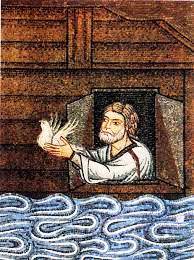 